ЮДИНЦЕВА Лариса Анатольевна
кандидат экономических наук, доцент кафедры экономики ИЭУ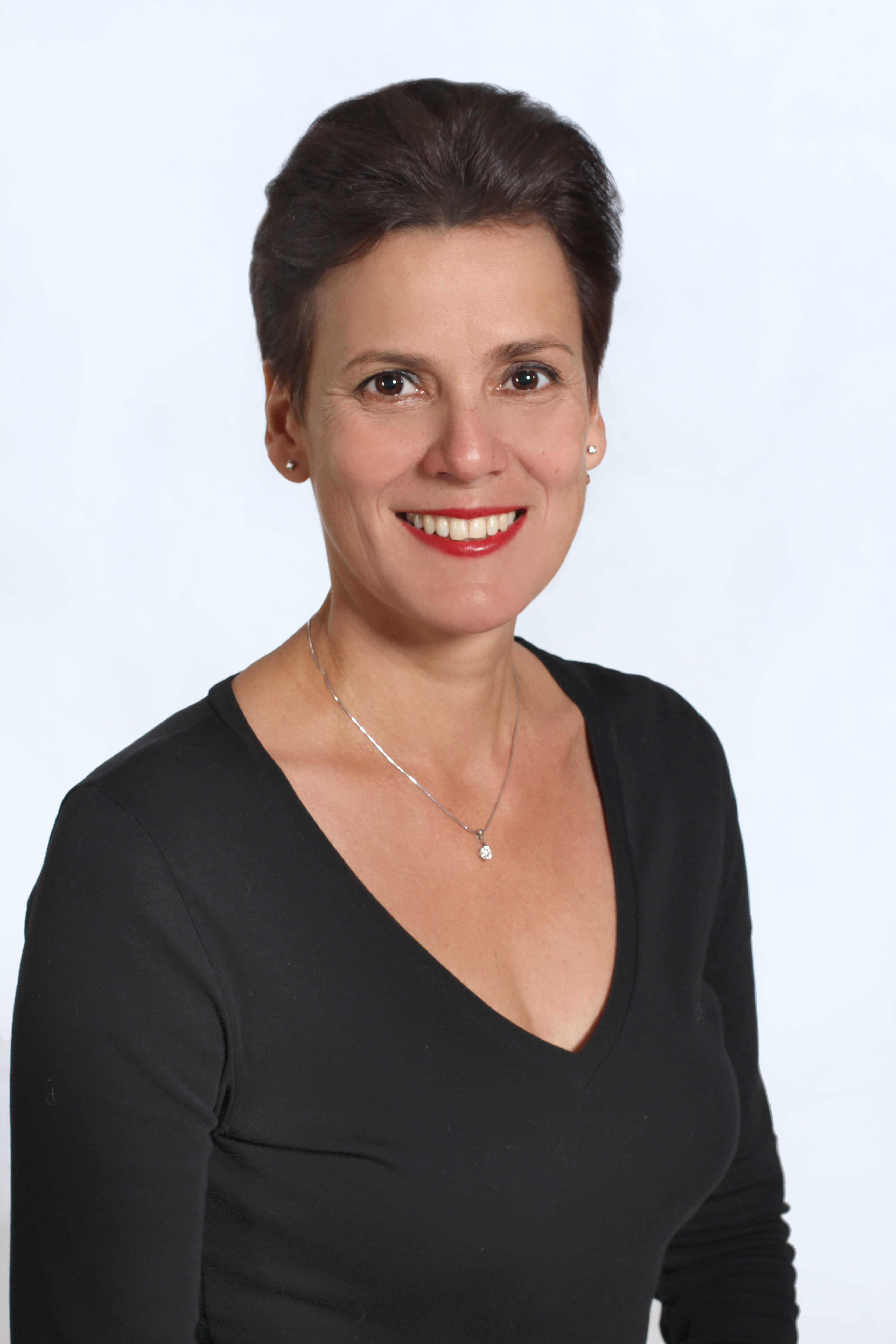  E-mail: yl2009@mail.ruТелефон: 8(3902) 22-72-55Шифр научной специальности 08.00.10 Финансы, денежное обращение и кредит Область научных интересов (научная тематика) Денежно-кредитная политика, бюджетная политика, эконометрические исследования, функционирование финансового рынка. Основные исследовательские проектыВлияние денежно-кредитной и бюджетной политики на экономику регионаФинансовые драйверы экономического роста страны Научное признание, экспертиза, исследованияАвтор 20 научных статьей в ведущих российских научных журналах, 2 учебных пособий, соавтор 1 рецензируемой монографии, руководитель научного объединения студентов «Экономический лабораториум», сертифицированный специалист -Всемирной организации интеллектуальной собственности, Список значимых статей за последние 5 лет:1. Методы оценки финансовой устойчивости кредитных организаций (на примере банковского сектора) // Вестник Хакасского государственного университета им.Н.Ф.Катанова, (2016), №15 С. 23-27.2. К вопросу о финансовой стабильности организаций и стабильности финансовой системы страны // Менеджмент и бизнес-администрирование (2017), №2. С.114-126. 3. Влияние денежно-кредитной политики на экономику: региональный аспект // Финансы и бизнес (2017), №2. С.16-20.4. Оценка эффективности трансмиссионного механизма денежно-кредитной политики банка России // Экономика.Бизнес.Банки (2017), № 3, С. 20-35.5. Облигации как инструмент финансирования малого и среднего бизнеса // 	Экономика.Бизнес.Банки (2020), № 3. С. 8-166. Поиск драйверов роста для российской экономики: финансы, регионы, инновации : монография Иванов В.В., Львова Н.А., Краснова Т.Г., Юдинцева Л.А. и др. / под ред. В. В. Иванова, Н. А. Львовой. — Москва : Проспект, 2021. — 304 с.